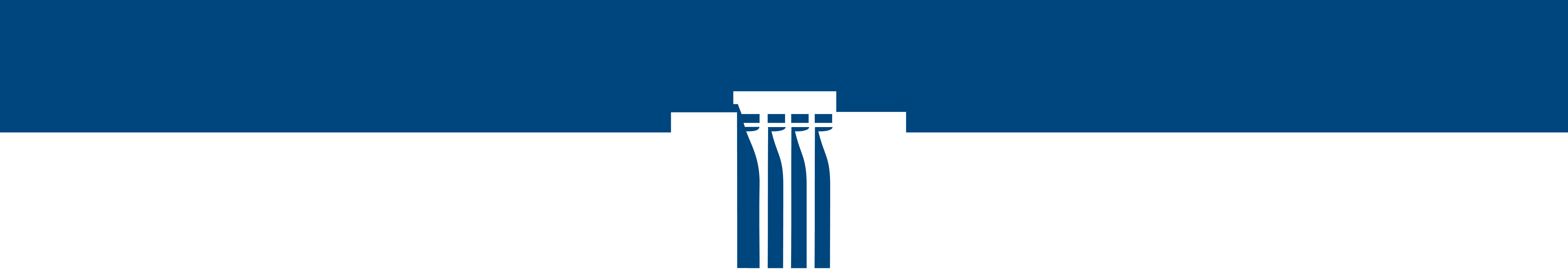 Samþykki deildar/sviðs fyrir skiptinámi Nafn nemanda: Kennitala: Skólaár: 2019-2020  Samþykki fyrir skiptinámi er veitt með þeim fyrirvara að nemandi uppfylli öll skilyrði fyrir skiptinámi áður en dvölin hefst. Nemandi skal einnig fá samþykki fyrir vali á námskeiðum og skila inn námssamningi til Skrifstofu alþjóðasamskipta fyrir uppgefinn frest. Skilyrði fyrir skiptinámi má kynna sér á vefsíðu Skrifstofu alþjóðasamskiptahttps://www.hi.is/nam/skilyrdi_fyrir_skiptinami  Undirskrift fulltrúa deildar/sviðs, dagsetning